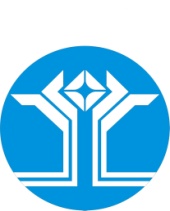 РОССИЙСКАЯ ФЕДЕРАЦИЯ (РОССИЯ)РЕСПУБЛИКА САХА (ЯКУТИЯ)МИРНИНСКИЙ РАЙОНМУНИЦИПАЛЬНОЕ ОБРАЗОВАНИЕ «ПОСЕЛОК АЙХАЛ»АЙХАЛЬСКИЙ ПОСЕЛКОВЫЙ СОВЕТLVI СЕССИЯРЕШЕНИЕО внесении изменений и дополнений в Положение о порядке рассмотрения и утверждения проекта решения о бюджете МО «Поселок Айхал» Мирнинского района Республики Саха (Якутия), утвержденное решением Айхальского поселкового Совета от 26.04.2011 № 44-3В соответствии с Федеральными законами от 03.12.2012 № 244-ФЗ «О внесении изменений в Бюджетный кодекс Российской Федерации и отдельные законодательные акты Российской Федерации», от 07.05.2013 № 104-ФЗ «О внесении изменений в Бюджетный кодекс Российской Федерации и отдельные законодательные акты Российской Федерации в связи с совершенствованием бюджетного процесса», от 04.10.2014 № 283-ФЗ «О внесении изменений в Бюджетный кодекс Российской Федерации и статью 30 Федерального закона «О внесении изменений в отдельные законодательные акты Российской Федерации в связи с совершенствованием правового положения государственных (муниципальных) учреждений», статьями 24, 40, 43 Устава МО «Поселок Айхал», Айхальский поселковый Совет решил:Внести следующие изменения и дополнения в Положение о порядке рассмотрения и утверждения проекта решения о бюджете МО «Поселок Айхал» Мирнинского района Республики Саха (Якутия), утвержденное решением Айхальского поселкового Совета от 26.04.2011 № 44-3 (далее – Положение):Пункт 2.2. главы 2 «Порядок рассмотрения и утверждения проекта решения
о бюджете МО «Поселок Айхал» Положения изложить в следующей редакции:«2.2. Одновременно с проектом решения о бюджете в Айхальский поселковый Совет представляются:основные направления бюджетной политики и основные направления налоговой политики;предварительные итоги социально-экономического развития МО «Поселок Айхал» за истекший период текущего финансового года и ожидаемые итоги социально-экономического развития МО «Поселок Айхал» за текущий финансовый год;прогноз социально-экономического развития МО «Поселок Айхал»;утвержденный среднесрочный финансовый план;пояснительная записка к проекту бюджета;методики (проекты методик) и расчеты распределения межбюджетных трансфертов;верхний предел муниципального внутреннего долга на 1 января года, следующего за очередным финансовым годом;оценка ожидаемого исполнения бюджета на текущий финансовый год;предложенные Айхальским поселковым Советом, Контрольно-счетной палатой МО «Мирнинский район» проекты бюджетных смет указанных органов, представляемые в случае возникновения разногласий с финансовым органом в отношении указанных бюджетных смет;реестры источников доходов бюджета;опубликованное заключение о результатах публичных слушаний по проекту бюджета МО «Поселок Айхал» на очередной финансовый год.В случае утверждения решением о бюджете распределения бюджетных ассигнований по муниципальным программам и непрограммным направлениям деятельности к проекту решения о бюджете представляются паспорта муниципальных программ (проекты изменений в указанные паспорта).В случае, если проект решения о бюджете не содержит приложение с распределением бюджетных ассигнований по разделам и подразделам классификации расходов бюджетов, приложение с распределением бюджетных ассигнований по разделам и подразделам классификации расходов бюджета включается в состав приложений к пояснительной записке к проекту решения о бюджете.».2.	Настоящее решение опубликовать в газете «Новости Айхала» и разместить на официальном сайте Администрации МО «Поселок Айхал» (www.мо-айхал.рф).3.	Настоящее решение вступает в силу на следующий день после дня его официального опубликования.4.	Контроль за исполнением настоящего решения возложить на Главу поселка.20 декабря 2016 годаIII-№ 56-8Глава поселка_________________________ В.П. КарповПредседательАйхальского поселкового Совета__________________________ С.А. Домброван